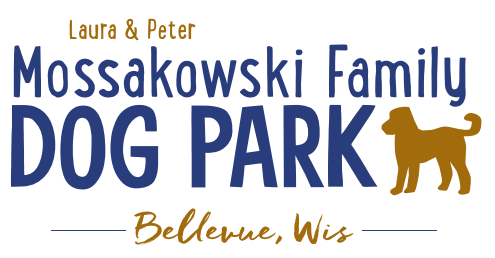 Laura and Peter Mossakowski Family Dog Park, LTD Committee MeetingDate & Location: February 26th, 2020 @ 9:15am at Laura Mossakowski LLC (2555 Continental Dr.; Green Bay, 54311)Meeting Began: 9:15aIn attendance: Adam Waszak, Adam Budzinski, Laura Mossakowski, Paul Theys, Jennie Wertel Secretary Report:   Approval of January minutes:  Paul, LauraTreasurer Report:Current Balance: $ 31,085.02  ($65,392.01 est. total with Village Account)Village Account Update: End of year update $34,306.99Village Known outstanding bills include: normal winter maintenance upcomingOutstanding Bills: Mr. Doody Pet Waste Service, Website fees, Robert E LeeIncoming Donations: AmazonCommunity Fundraising:  Grant Writing – new volunteers helping to get Grants rolling againAdam and Erin – Doris Day Animal Foundation Grant – in the runningPet Safe Bark for Your Park – letter needed from civic leader (Steve)Land and Water Conservation Fund – Village of Bellevue application necessaryHome Depot Community Impact – Itemized list needed for project (small dog shelter - $14,000 est. – pair with Packers Grant to complete project)2020 Dog Park Birthday Celebration (Running Topic) – Look at Josten Park due to construction at the Dog Park	Vendors, and beverages in addition to the return of the bounce house and other family activities	Tentative Date: June 27th, 2020 (10am – 1pm)	Revise layout to watch flow and keep vendors up front?Jump Around Bounce Houses – out of Appleton (just would need someone to staff it) – bounce house, bounce house/slide combo, obstacle course options – House/slide combo, wrist band $5 for access/waiver, Paul to book with company and provide payment	Booth vendors – with activity can have reduced fee?? – still have a hold fee, offer electronic funds transfer, etc.	Beer Truck Vendor?	Consider moving the event to a different area of the parkOff leash area in tree area or back field area – volunteers to help watch but owners also needed to stay in area with themDock Dogs?, Agility, K9 Demos, Scent Dog Demos, etc.Social Media Seeking for Coordinator/possible event help3rd Anniversary of Dog Park Celebration/Acknowledgement – cake for people/dogs (ask Paula to get ideas on doggie cake option, Festival or Costco to donate human cake option)Food – hotdogs, nachos?, etc. (Steve still willing to help?)Doggie BeerMemorial fundraisers – small gardens, rocks and other structures, plaques, benches, etc.	A few hydrants to be installed and plaques made	Looking to price memorial stones to use either on the ground or on a structure	$2500+ Fire hydrants or memorial boulders		Need hydrant for Broadway – install this yearOld Business:Mark introduced new DOT grant that must be applied for by Bellevue/Allouez by December 2019 – consider for bridge, boardwalk, etc – 90% co-pay awardSocial Media Outreach – Begin to look at getting posts going to encourage annual passes as weather warms (Megan willing to come on board with posts?)Construction & Maintenance Updates:Permits needed for running water/sewer under road – obtainedApproval for Bid: Motion to accept the bid from Turf Pro LLC pending they honor their bid of $54,200, in event they withdraw the bid due to math error the board would then accept the bid from RJM Construction for the bid of $58,700.Approved 3; Opposed 0Proposal was to have project completed by July 3rdPark Commission Meeting request for approval March 9 and Village Board Meeting request for approval March 11Phase II+ Planning (running topic): *Water Bubbler with human and dog faucet  (no sanitary sewer at this time)Est: $50-60,000 (based on where hook-up allows)Shade Structure in Small Dog AreaConsider options for structure – same vs different than in large dog area, location, etc., Packers Grant to help cover some of structureSeek quotes for options with various sizesWhen pouring concrete next consider adding a few slabs for future hydrant installation	Extra in small dog area and a few in large dog areaNext Meeting Dates: March 25th, 2020 (9:15am at Laura Mossakowski LLC; 2555 Continental Dr., Green Bay)New Business:  Interest in being a vendor at the Pet Walk Sunday, June 7 – yes to attend, bring park info and give away items for donationMeeting Adjourned: 10:00a